招录计划我院根据省卫生计生委下达的年度计划要求，2017年度住院医师规范化培训招录计划，18个专业基地共招收90名学员。附件1:湖南省住院医师规范化培训报名流程附件2:学员报名操作说明首先打开浏览器（建议IE6.0以上浏览器），在地址栏输入网址：http://hunan.wsglw.net如果您从未在此平台注册过，则首先需要将您的个人信息注册至系统中。已注册并审批通过的学员可直接在“用户登录”处输入“用户名密码”点击“登录”即可进入系统。此次进行“住院医师规范化培训”的学员需按照本文描述的流程进行信息填报提交，之后方能进入信息化系统进行日常培训工作的管理。整个填报过程分为五个步骤，分别是，个人信息基本注册->激活系统->补充个人信息->志愿选择->提交上报。注册流程如下：在“湖南省卫生科教信息服务平台”主页面，进入系统后点击页面右部的“个人用户注册”按钮。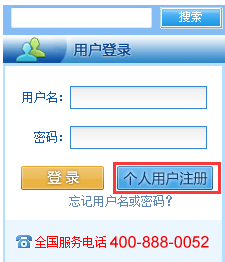 进入注册页面见下图，在此需将所有红色“*”号字段填写完整。其中电子邮件需要准确填写，系统会将您注册的用户名和密码发送到您填写的邮箱，便于以后查询。您在“找回密码”时，系统也会将信息发送到您填写的邮箱。“身份证”请填写18位身份证号。红色字体需要注意，根据个人情况选择填写内容。在信息填写完毕后，点击下一步。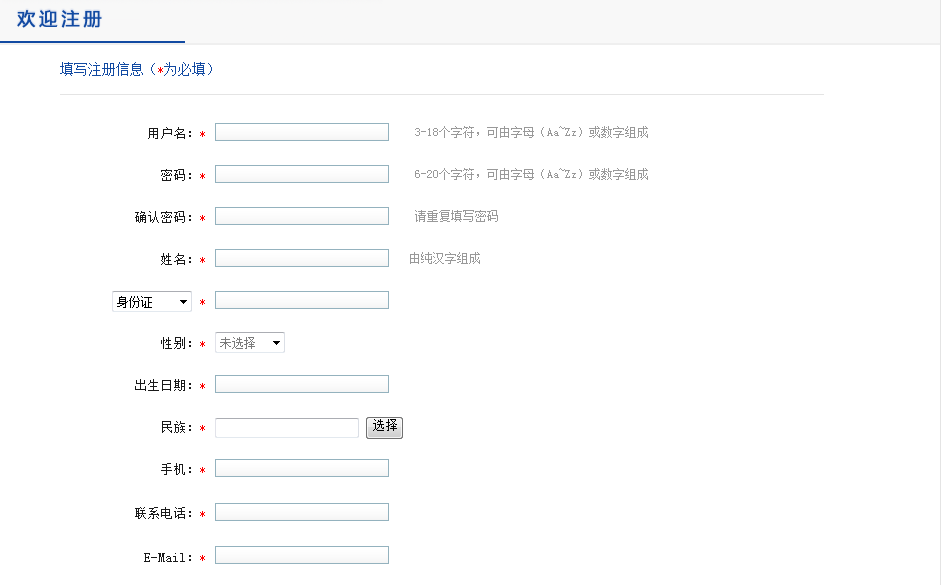 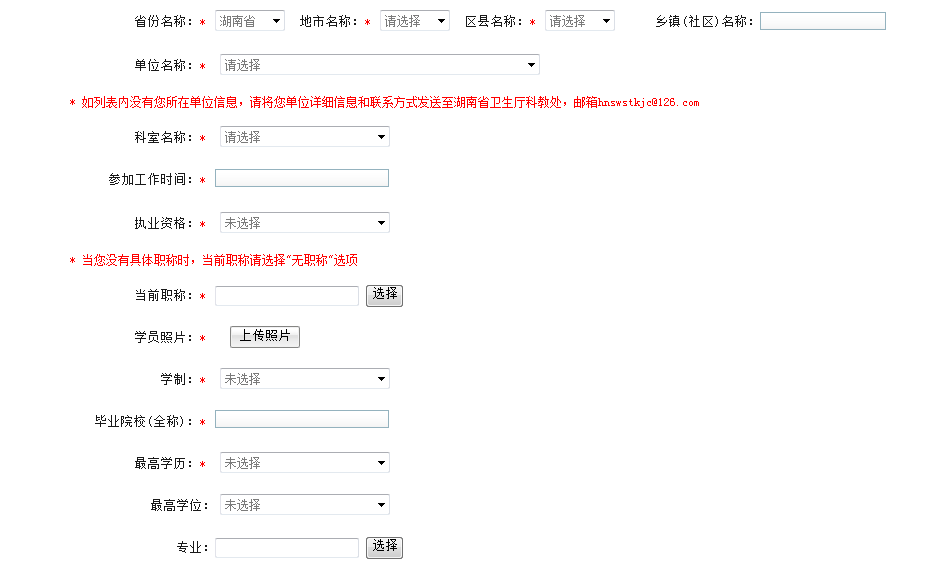 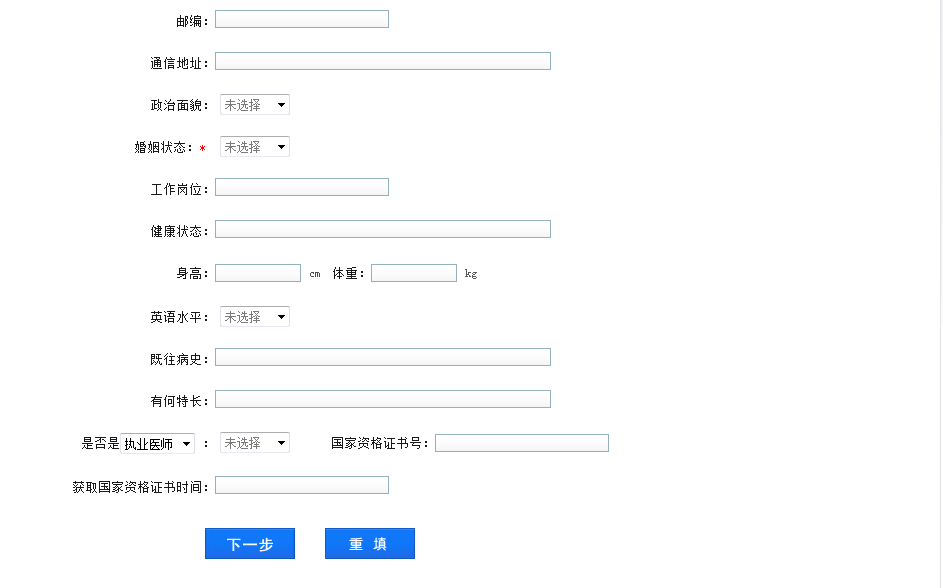 在点击下一步后，此页面填写完毕后，如果想重新填写上一页的内容，那么点击“上一步”，如果信息错误，想重新填写，可以点击“重填”，如果信息正确，点击“提交”。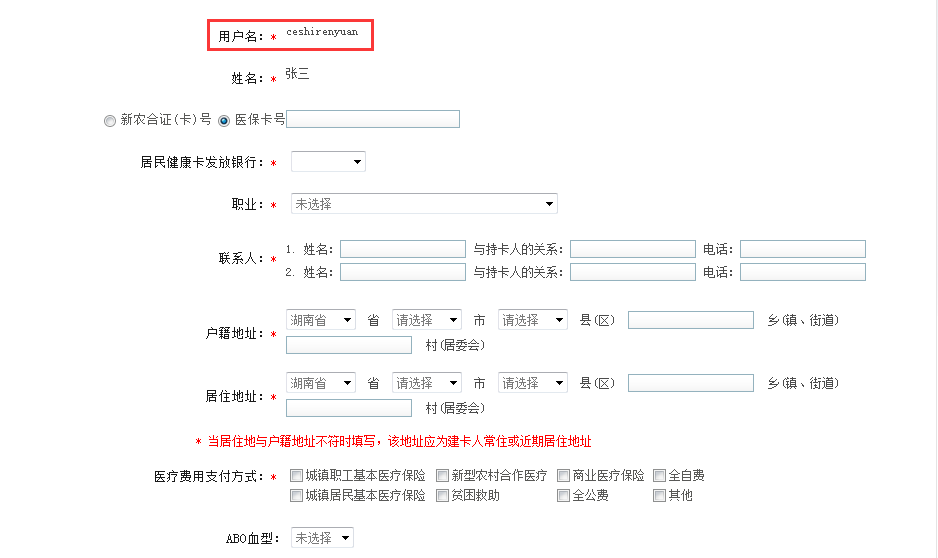 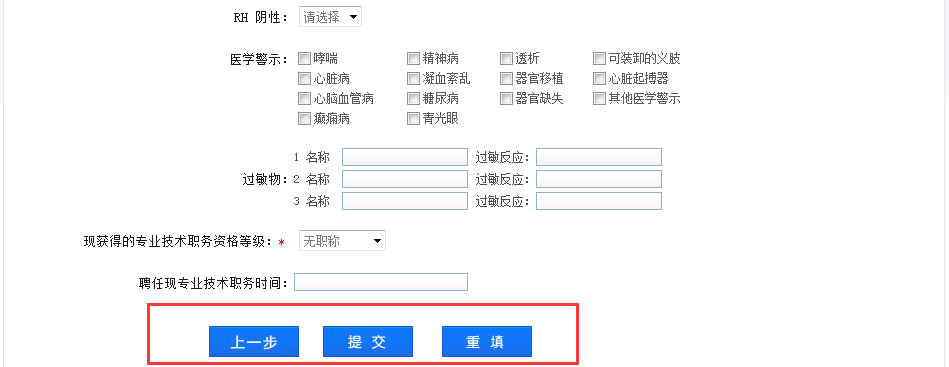 点击“提交”按钮之后，系统会提示重新登录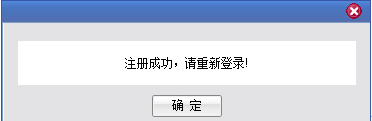 点击确定，返回到登录页面，用已注册的用户名和密码进行登录。登录之后，页面显示自己的姓名。此页面可以修改密码。毕业后医学教育管理下，点击学员申请报名后的“点击这里”。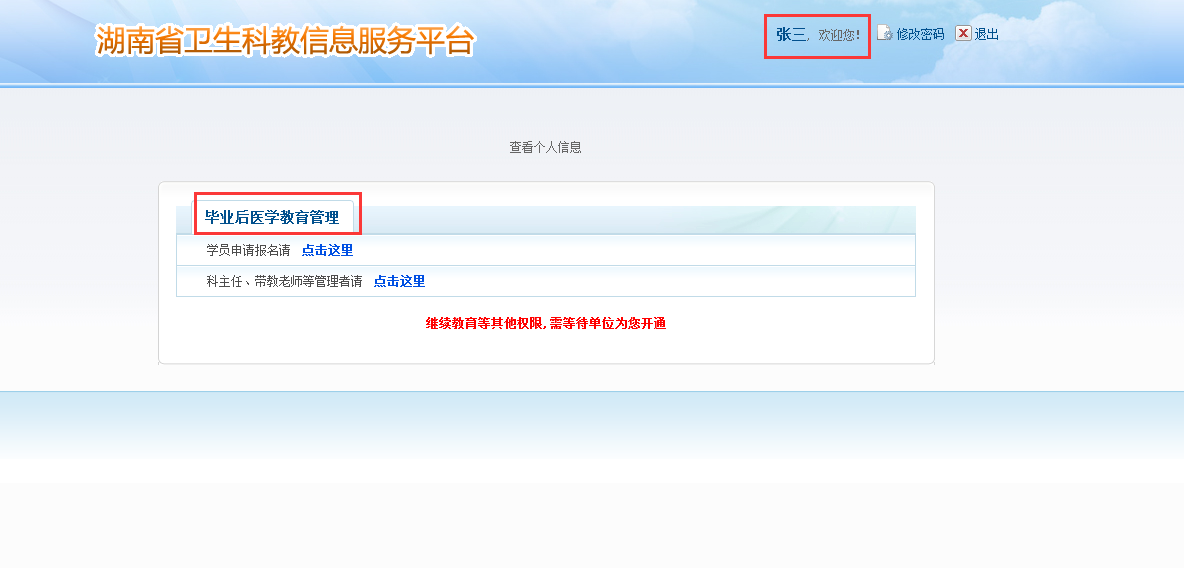 系统会提示自己的注册信息，选择人员类别，并查看一下是否正确。如果有误，点击“重置”按钮，如果正确，点击“提交”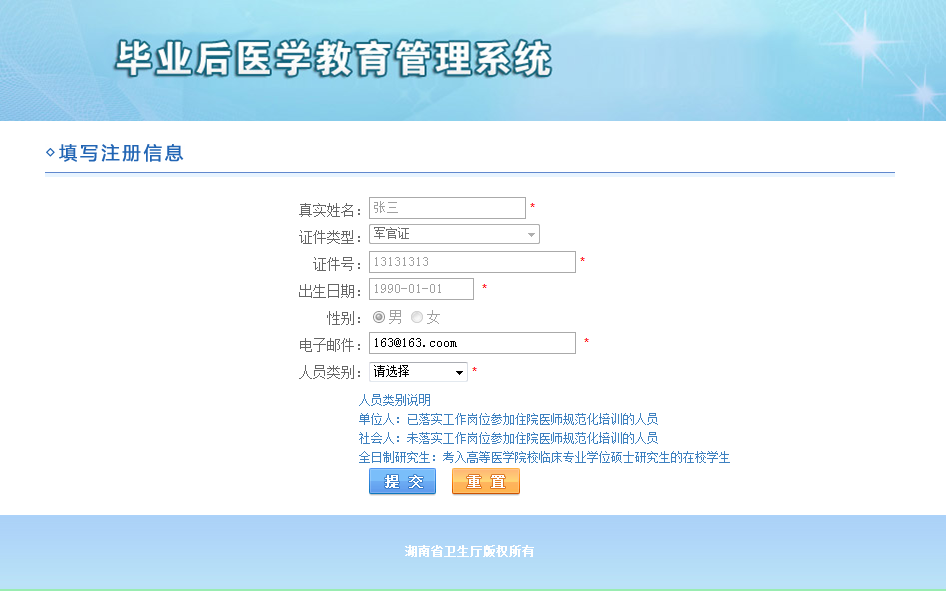 登陆后，会进入如下页面，在此页面中，您需要在志愿填报模块下将个人基本信息、学习经历、工作经历等内容补充完整。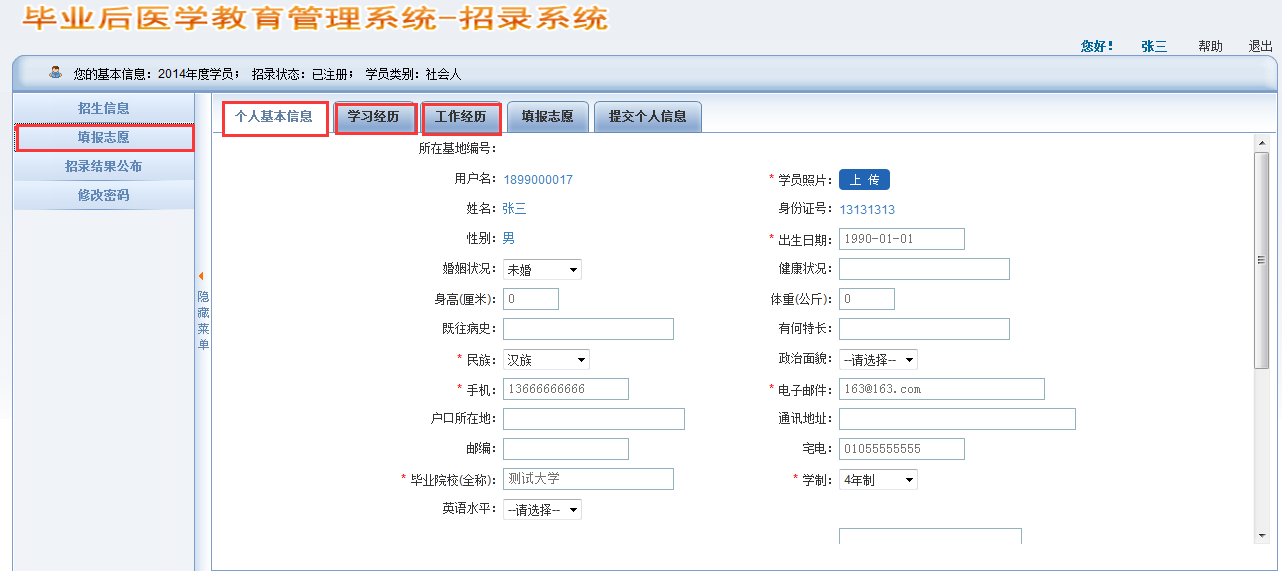 接下来是填报志愿。将志愿填写完毕后，点击“保存”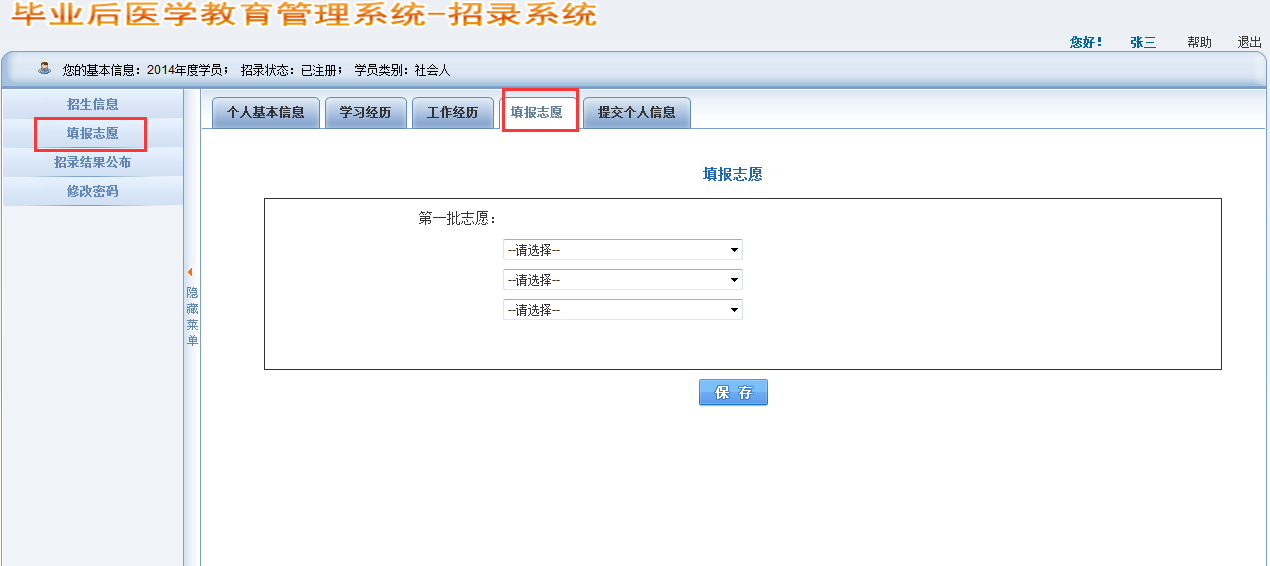 进入“提交个人信息”页面，在这里您需要确认之前填写的信息和填报的志愿是否准确无误，如果无误点击“提交个人信息”按钮即上报，注意：上报后的信息无法修改，请您谨慎提交。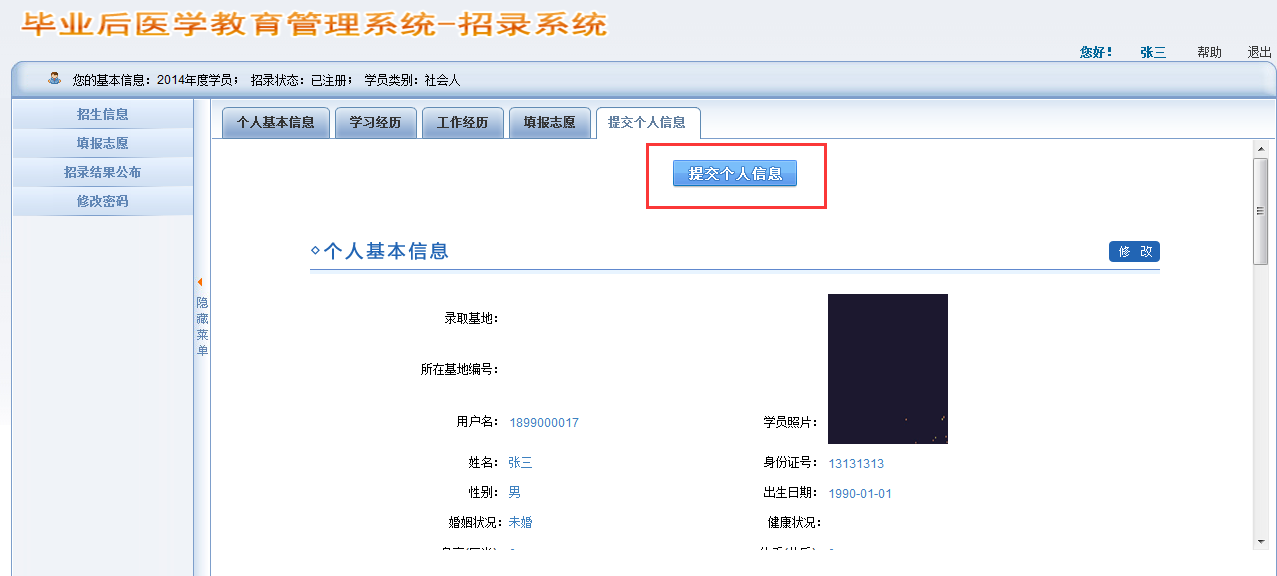 当您信息提交后，管理部门会对其信息进行审核，请您等待系统通知，审核通过后即可进入系统进行轮转等相关业务的管理工作。华医网全国客户服务热线：400-888-0052培训专业代码专业名称分配计划数0100内  科150200儿  科100300急诊科20600神经内科20700全  科200900外  科101400骨  科21500儿外科21600妇产科91800耳鼻咽喉科22000临床病理科22100检验医学科22200放射科22300超声医学科32500放射肿瘤科32800口腔全科13000口腔颌面外科23100口腔修复科1合计90